Copthorne Primary School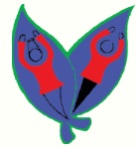 Primary PE Funding Statement 18-19From September 2018 the Government has provided each school with funding for the academic years 2018 to 2019 to improve the quality of physical education (PE) and sport in primary schools. For the academic year 2018/19 Copthorne Primary received £19650 PE and sport premium funding. PE is an integral part of Copthorne’s curriculum through which we believe that every child has a right to the very best possible learning experiences and that everyone can succeed. Our ethos is one of no excuses, high expectations and hard work resulting in the provision of learning experiences and opportunities which challenge, support and meet the academic, personal, social and spiritual needs of every child. At Copthorne we have always believed that we want our children to attain the highest standards in all that they do and become well rounded, healthy individuals. Therefore we support our children in every way possible to help them achieve this goal. We believe that PE and sport have a vital role to play in helping us to achieve our aims for our pupils. These important aspects of our curriculum teach our children to work together, learn good sportsmanship qualities, enjoy and value competitive activities and develop a clear understanding of the importance of PE in ensuring their long-term health and well-being in and outside of school. Consequently, we plan and deliver a curriculum that includes 2 hours of PE for each child within the school week: 1 indoor and 1 outdoor session. We have also designed an extra-curricular timetable which places a strong emphasis on PE and sporting activities during school hours and after school hours. This includes football, cricket, multi-skills, badminton, table tennis and archery clubs.Below is a breakdown of:How much funding Copthorne Primary School has received A full breakdown of how we’ve spent the funding or will spend the fundingThe effect of the premium on pupils’ PE and sport participation and attainment Total spending: £20,182Funding receivedFunding receivedFunding receivedFunding receivedTotal amount received: £19650Total amount received: £19650Total amount received: £19650Total amount received: £19650Objectives of spending the PE grant:Develop or add to the physical activity and sport activities Improve resources to support PE, including transport and equipment hire qualified sports coaches to work with teachers to enhance or extend current opportunitiesenter or run more sport competitionsembed physical activity into the school day through active travel to and from school, active playgrounds and active teachingObjectives of spending the PE grant:Develop or add to the physical activity and sport activities Improve resources to support PE, including transport and equipment hire qualified sports coaches to work with teachers to enhance or extend current opportunitiesenter or run more sport competitionsembed physical activity into the school day through active travel to and from school, active playgrounds and active teachingObjectives of spending the PE grant:Develop or add to the physical activity and sport activities Improve resources to support PE, including transport and equipment hire qualified sports coaches to work with teachers to enhance or extend current opportunitiesenter or run more sport competitionsembed physical activity into the school day through active travel to and from school, active playgrounds and active teachingObjectives of spending the PE grant:Develop or add to the physical activity and sport activities Improve resources to support PE, including transport and equipment hire qualified sports coaches to work with teachers to enhance or extend current opportunitiesenter or run more sport competitionsembed physical activity into the school day through active travel to and from school, active playgrounds and active teachingObjective: Activity:Cost:Impact:Improve resources to support PE, including transport and equipment Upkeep of PE apparatus Replenishment of resources across school  Update playground facilities – markings on the ground Upkeep of transport to take children to and from tournaments, swimming and local activities £1,500 £2,000£1,000Lessons are able to be taught to the best of ability as most, if not, all resources are available for teachers to differentiate, support and challenge children during lessons. Children take pride in maintaining sports equipment to be used effectively. Marking on the playgrounds have engaged children to actively play at break time and lunch times which encourages fitness and communication skills amongst them. Develop or add to the physical activity and sport activities Swimming for all Year 5 children Year 3 and Year 6 residential (Buckden house and Nell bank including activities such as high ropes, raft building, orienteering, climbing and canoeing) £9,000£2,535 More than half of the children in Year 5 were able to swim to the National Curriculum level and many achieved badges beyond that. Some children enjoyed it so much that they continued going there with their parents on the weekend. Residential helps and supports children developing key skills which they can then use in later life. Embed physical activity into the school day through active travel to and from school, active playgrounds and active teachingPSHCE week – focus all teaching and learning on matters related to personal health and wellbeing. Sports day  - wide range of activities for the whole school to participate in £2,000£200Increased understanding of the impact of nutritional foods and exercise on our bodies.More children able to make healthier choices.A wider range of children have been practicing in new activities/sports (More Able students have been identified). Increased participation rates, improved attitudes to learning and social skills, increased motivation and concentration in the classroom have resulted from these physical activities. Approx 50 children are currently attending our breakfast club daily.Children able to make healthy choices to enable them to have a good start to the day with increased energy throughout.Hire qualified sports coaches to work with teachers to enhance or extend current opportunitiesChance to shine cricket coach training staff £150 Staff were coached and mentored by cricket specialist, leading to high performance in cricket. Enter or run more sport competitionsFootball tournament Netball tournament Archery tournament Cricket tournament EXCEED sports day Hockey tournamentStaff release to attend PE networking meetings to plan for tournaments £200 each.£1,200 £600 Children are more engaged in whole school tournaments and events. Children have increased responsibility and a ‘voice’ in how competitive games are run in the school.